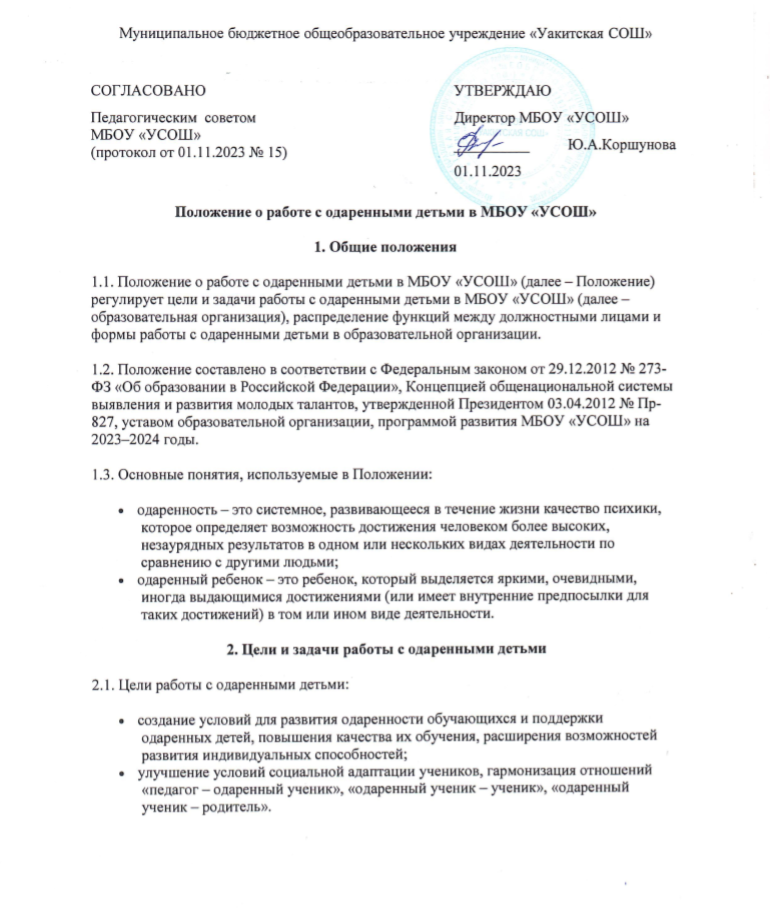 2.2. Задачи работы с одаренными детьми:выявление одаренности детей с использованием различной диагностики;отбор средств обучения, способствующих развитию самостоятельности мышления, инициативности и научно-исследовательских навыков, творчества в урочной и внеурочной деятельности;организация разнообразной внеурочной деятельности;организация психолого-педагогического сопровождения одаренных детей.3. Примерные формы работы с одаренными детьми3.1. При работе с одаренными обучающимися используются следующие формы:обучение по индивидуальному учебному плану;конкурсы, олимпиады;обучение в малых группах;проектная деятельность;каникулярные сборы, лагеря;мастер-классы;творческие лаборатории;система творческих конкурсов, фестивалей, олимпиад;детские научно-практические конференции и семинары;другие формы, выбранные педагогом как наиболее подходящие для конкретного обучающегося.3.2. Работа с одаренными обучающимися может быть организована как индивидуально, так и в группах. Контроль работы с одаренными учащимися осуществляется заместителем директора по учебной работе.4. Распределение функций по работе с одаренными детьми4.1. В работе с одаренными детьми участвуют: директор образовательной организации, заместители директора, ответственные по работе с одаренными детьми, учителя-предметники, классные руководители, педагог-психолог, социальный педагог.4.2. Функции директора образовательной организации:утверждение годового плана работы с одаренными детьми и контроль его выполнения;обеспечение организационной поддержки работникам, работающим с одаренными детьми;назначение ответственных за работу с одаренными детьми.4.3. Функции заместителя директора:контроль работы с одаренными детьми;оформление сводного годового плана работы с одаренными детьми;обеспечение организационной и методической поддержки работникам, работающим с одаренными детьми;организация и проведение семинаров по вопросам работы с одаренными детьми.4.4. Функции ответственных по работе с одаренными детьми:выявление одаренных детей;составление плана работы с одаренными детьми;корректировка программ и тематических планов для работы с одаренными детьми, включение заданий повышенной сложности, творческого, научно-исследовательского уровней;организация индивидуальной работы с одаренными детьми;организация подготовки обучающихся к олимпиадам, конкурсам, викторинам, конференциям разного уровня;оформление своего опыта работы с одаренными детьми в виде творческого отчета для представления на педагогическом совете;консультирование родителей одаренных детей по вопросам развития способностей их детей;подготовка отчетов о работе с одаренными детьми.4.5. Функции учителей-предметников:выявление одаренных детей;предоставление необходимой информации классным руководителям, ответственным по работе с одаренными детьми;консультирование родителей по вопросам развития способностей детей.4.6. Функции классных руководителей:выявление одаренных детей;планирование воспитательной работы в классе с учетом особенностей одаренных детей;консультирование родителей по вопросам развития способностей детей.4.7. Функции педагога-психолога:ежегодное планирование работы с одаренными обучающимися;организация и проведение психодиагностической работы с одаренными обучающимися;проведение индивидуальных и групповых занятий с одаренными обучающимися;ведение индивидуальной психолого-педагогической карты на каждого одаренного ребенка;проведение работы с учителями и родителями по вопросам работы с одаренными детьми;подготовка отчетов о работе с одаренными детьми.5. Оценка эффективности работы с одаренными детьми5.1. При определении эффективности работы с одаренными детьми оцениваются:динамика достижений обучающихся, в том числе зафиксированная в портфолио обучающегося;состояние здоровья и комфортность пребывания обучающихся в образовательной организации, удовлетворенность обучающихся и родителей образовательным процессом;рейтинги образовательной организации по итогам участия обучающихся в олимпиадах и конкурсах.